Муниципальное автономное общеобразовательное учреждениег. Новосибирска«Средняя общеобразовательная школа № 213 «Открытие»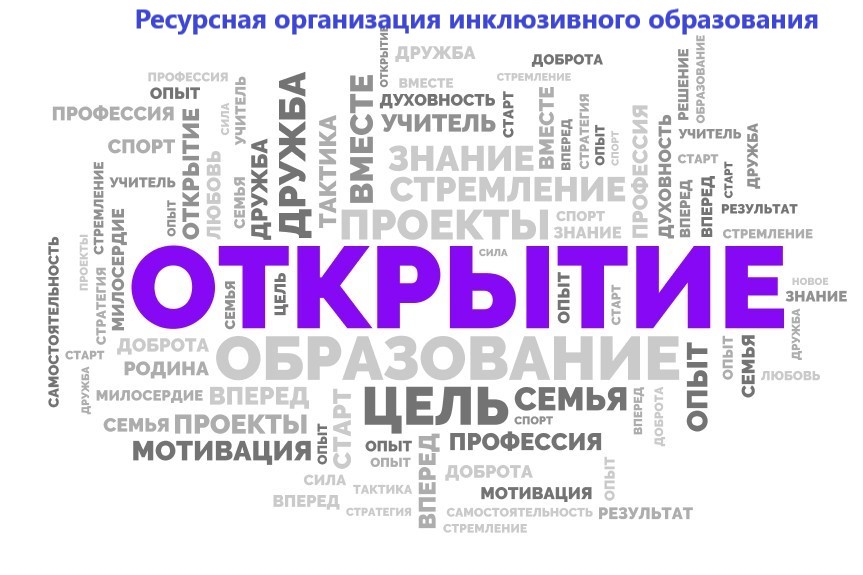 Программа круглого столаДата проведения: 24.03.2022г.Тема: «Эффективные пути психолого-педагогического сопровождения детей                              «группы риска»Формат мероприятия:  очныйЦель: распространение практик  профессионального опыта специалистами службы психолого-педагогического сопровождения  в работе с обучающимися группы риска в образовательных организациях.ВремяСодержание10.00-10.05Приветствие участников семинараЕнидеркина Ольга Андреевна, заместитель директора по УВР МАОУ СОШ  № 213 «Открытие»10.05 – 10.35Работа в группах:  разбор «кейсов» по детям группы риска.10.35 – 11.00Общее обсуждение результатов работы11.00 – 11.20Обмен мнениями. Вручение сертификатов участия